 |   |   |   |   |   |   |   |   |   |   |   |   |   |   |   |   |   |   |   |  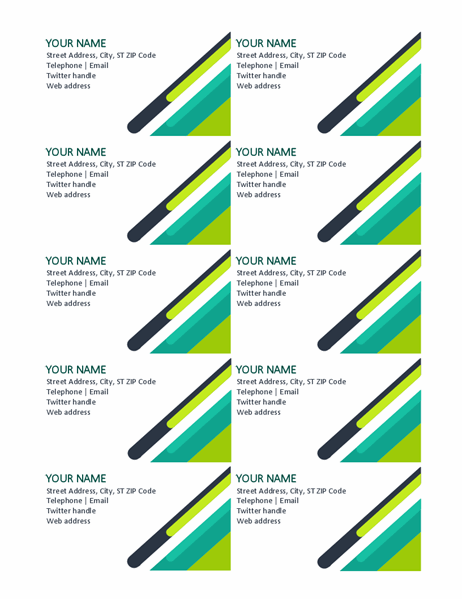 